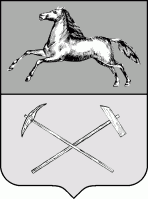 РОССИЙСКАЯ ФЕДЕРАЦИЯКемеровская областьПрокопьевский городской округПРОКОПЬЕВСКИЙ ГОРОДСКОЙ СОВЕТ НАРОДНЫХ ДЕПУТАТОВ5-го созыва(сороковая сессия)Решение №  324от  03.06 .2016 принято Прокопьевским городскимСоветом народных депутатов03. 06. 2016О внесении дополнений в прогнозный План приватизации муниципального имущества Прокопьевского городского округа на  2016 год, утвержденный решением Прокопьевского городского Совета народных депутатов от 22.12.2015 № 285     В соответствии  со статьями 2,3,4 Федерального закона от 21.12.2001 № 178-ФЗ     «О приватизации государственного и муниципального имущества», статьей 8 Устава Прокопьевского городского округа, пунктом 2.5 Положения о порядке приватизации муниципального имущества города Прокопьевска, утвержденного решением Прокопьевского городского Совета народных депутатов от 28.10.2011 № 738,Прокопьевский городской Совет народных депутатовРешил:1. Внести следующие дополнения в прогнозный План  приватизации муниципального имущества  Прокопьевского городского округа на  2016 год, утвержденный решением Прокопьевского  городского Совета народных депутатов от 22.12.2015 № 285.  1.1. Включить в приложение к Плану приватизации следующие пункты:2.  Настоящее решение подлежит официальному опубликованию в средствах  массовой информации и вступает в силу с момента опубликования.3.  Контроль за исполнением данного решения возложить на комитеты Прокопьевского городского Совета народных депутатов: по вопросам бюджета, налоговой политики и финансов (А. П. Булгак), по вопросам предпринимательства, жилищно-коммунального хозяйства и имущественных отношений (М. Т. Хуснулина).    Председатель Прокопьевскогогородского Совета народных депутатов                                      	          Н. А. Бурдина	Главагорода Прокопьевска							                   В. А. Гаранин	«03»  июня 2016(дата подписания)Наименование имущества, место нахожденияГод постройки  Площадь,    кв.м.Оценочная стоимостьобъектов,тыс. руб.Нормативный акт, в соответствиис которым планируется приватизация муниципального имущества2016 год2016 год2016 год2016 год2016 годНежилое помещениеул. Гайдара, 1197348,0150,0№178-ФЗНежилое зданиеул. Журинская, 501958664,2250,0№178-ФЗНежилое зданиеул. Ладожская, 13198296,0100,0№ 178-ФЗКомплекс нежилых зданийул. Сенная, 6819591183,0800,0№ 178-ФЗНежилые зданияул. Союзная, 341960100,0250,0№178-ФЗНежилое помещениепр-кт Шахтеров, 14, помещение № 4194613,550,0№178-ФЗНежилое зданиерайон ул. Шишкина, 11а195970,0200,0№178-ФЗ